Напиши реченица за секој збор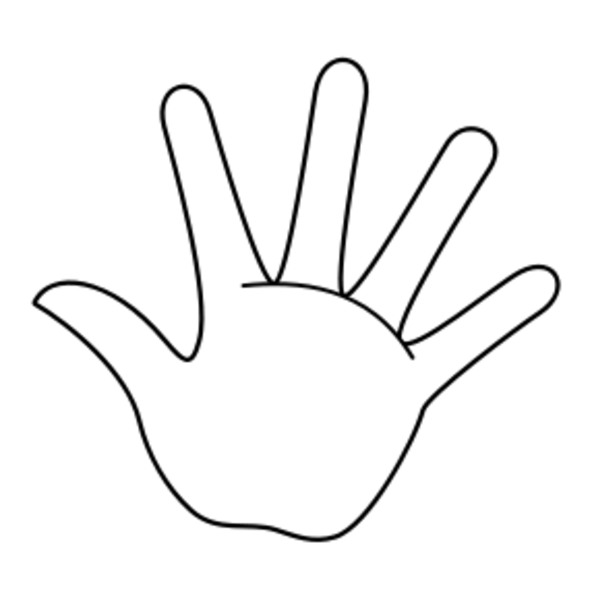                                                                            ____________________________________________________                                                                                ____________________________________________________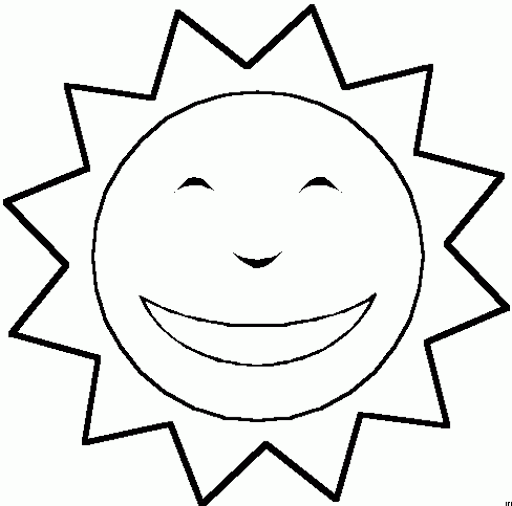                                                 ___________________________________________________                                                       ___________________________________________________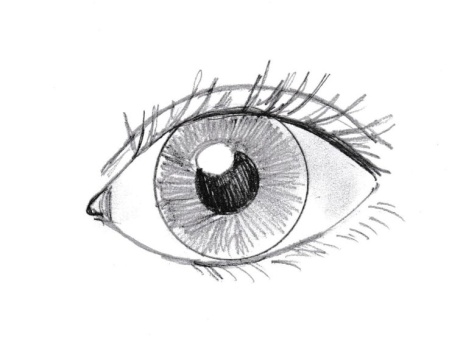 ___________________________________________________                                   ___________________________________________________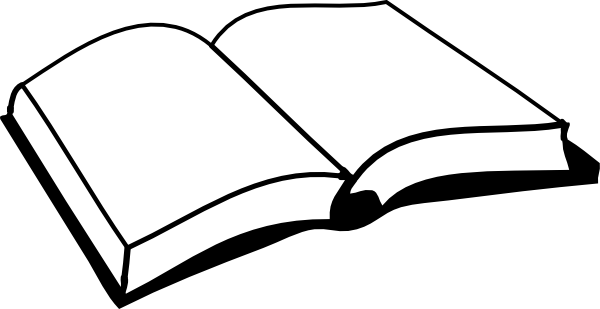                  ___________________________________________________             ______________________________________________________________________________________________________________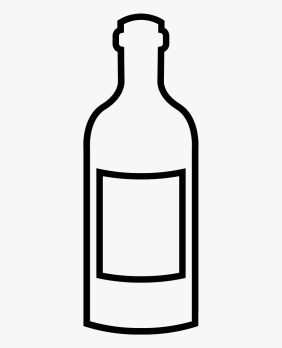 ______________________________________________________________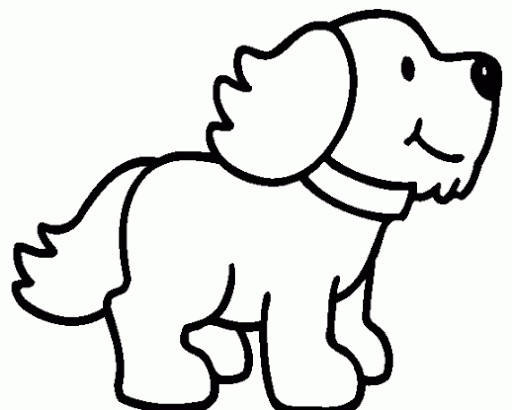 ________________________________________________________________________________________________________________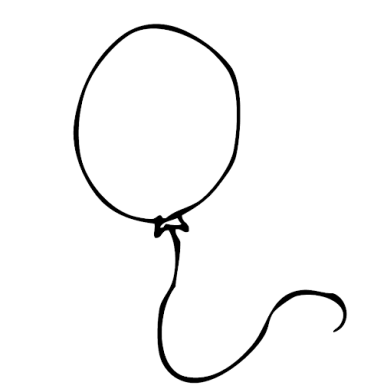 ________________________________________________________________________________________________________________________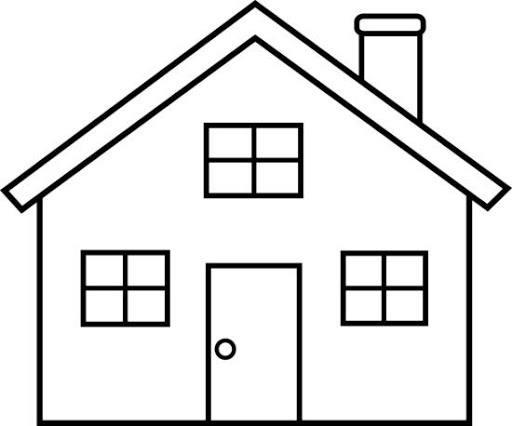 _________________________________________________________________________________________________________________________________________________________________________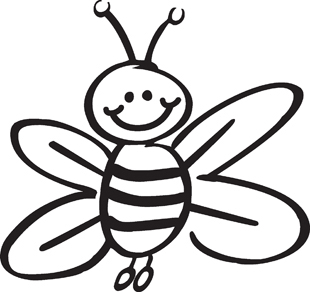 _________________________________________________________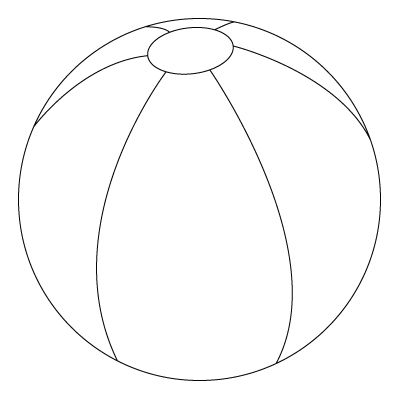 ____________________________________________________________________________________________________________________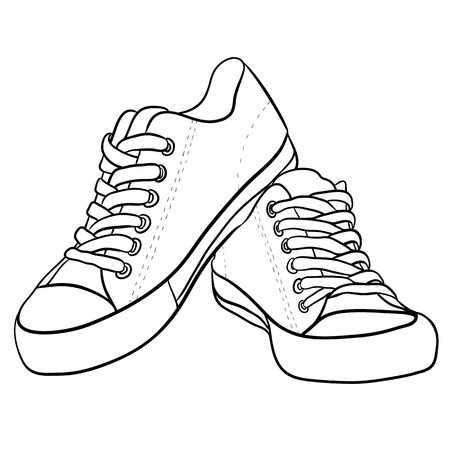 ______________________________________________________________________________________________________________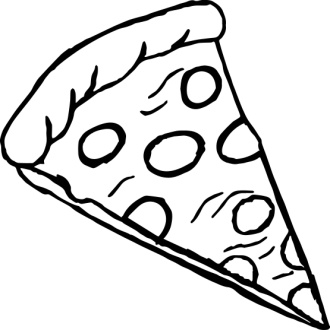 __________________________________________________________________________________________________________________